ข้อมูลเพื่อจัดทำเอกสารแนะแนวการศึกษาประจำปีการศึกษา 2560สาขาวิชาการแพทย์แผนไทย คณะวิทยาศาสตร์และเทคโนโลยีชื่อหลักสูตร	ชื่อภาษาไทย		หลักสูตรการแพทย์แผนไทยบัณฑิต 					สาขาวิชาการแพทย์แผนไทย	ชื่อภาษาอังกฤษ		Bachelor of ThaiTraditional Medicine					Program in Thai Traditional Medicine ชื่อปริญญาและสาขาวิชา	ชื่อเต็มภาษาไทย		การแพทย์แผนไทยบัณฑิต (การแพทย์แผนไทย)	ชื่อย่อภาษาไทย		พท.บ. 	ชื่อเต็มภาษาอังกฤษ 	Bachelor of Thai Traditional Medicine					(Thai Traditional Medicine)	ชื่อย่อภาษาอังกฤษ 	B.TM. (Thai Traditional Medicie)ลักษณะสาขาวิชา	เปิดสอนหลักสูตรการแพทย์แผนไทยบัณฑิต เพื่อผลิตบัณฑิตทางด้านการแพทย์แผนไทย ที่สามารถนำความรู้และทักษะทางด้านการแพทย์แผนไทย ไปประกอบวิชาชีพได้เป็นอย่างดี มีทักษะในเชิงวิชาชีพ ทักษะในการสื่อสาร ทักษะในการจัดการ วิเคราะห์ สามารถพัฒนาองค์ความรู้ทางด้านการแพทย์แผนไทย และผสมผสานความรู้ทางด้านแพทย์แผนไทยและแผนปัจจุบันให้เกิดเป็นความรู้ที่ เอื้อประโยชน์ต่อสังคมและการพึ่งตนเองด้านสุขภาพ ซึ่งประกอบด้วย 4 สาขาหลัก ดังนี้ 1.เวชกรรมไทย:เกี่ยวกับการตรวจโรค การหาสาเหตุของการเกิดโรค การวางแผนการรักษาโรค และการตั้งตำรับยารักษาโรค2.เภสัชกรรมไทย:เกี่ยวกับเภสัชวัตถุ สรรพคุณเภสัช คณาเภสัช และเภสัชกรรม (การปรุงยาแผนไทย)3.ผดุงครรภ์ไทย:เกี่ยวกับการดูแลสุขภาพแม่และเด็ก ทั้งขณะตั้งครรภ์และหลังคลอด4.นวดไทย:เกี่ยวกับการนวดพื้นฐาน นวดราชสำนัก นวดเพื่อการรักษา นวดบริการสุขภาพแนวทางการประกอบอาชีพและศึกษาต่อเป็นแพทย์แผนไทยในสถานบริการสุขภาพทุกระดับ (ปฐมภูมิ ทุติยภูมิ ตติยภูมิ) แพทย์แผนไทยประจำสถาบันการศึกษา/สถานประกอบการอื่น ๆ ประกอบอาชีพอิสระด้านการแพทย์แผนไทยทั้งในประเทศและต่างประเทศ ศึกษาต่อระดับปริญญาโท ปริญญาเอก สาขาการแพทย์แผนไทย หรือสาขาที่เกี่ยวข้องภาพกิจกรรมหรืองานที่ได้รับรางวัล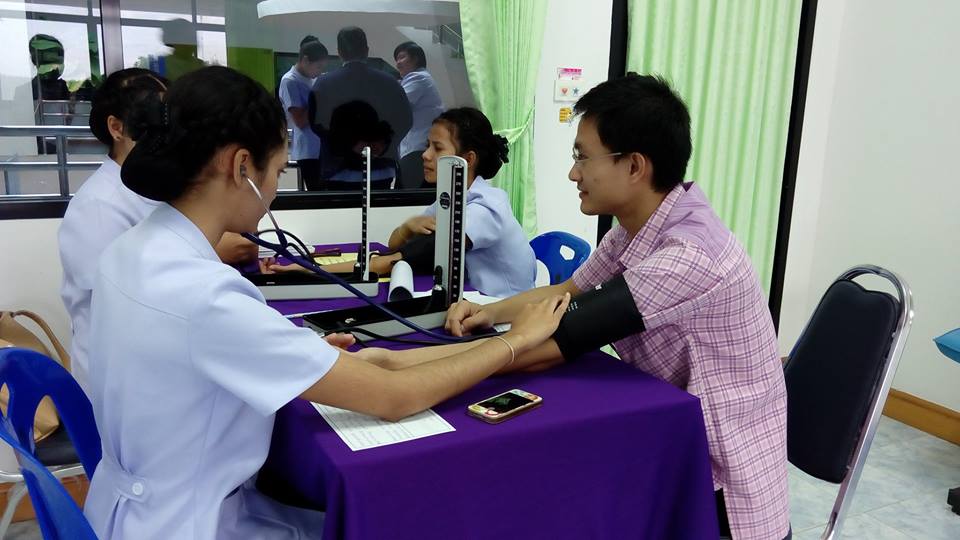 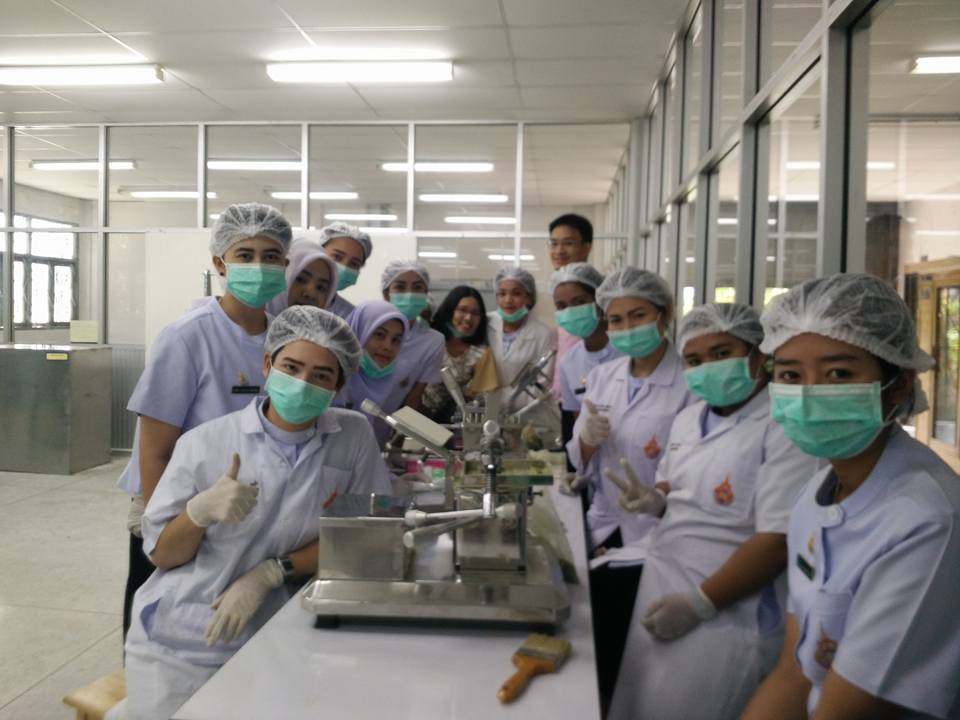 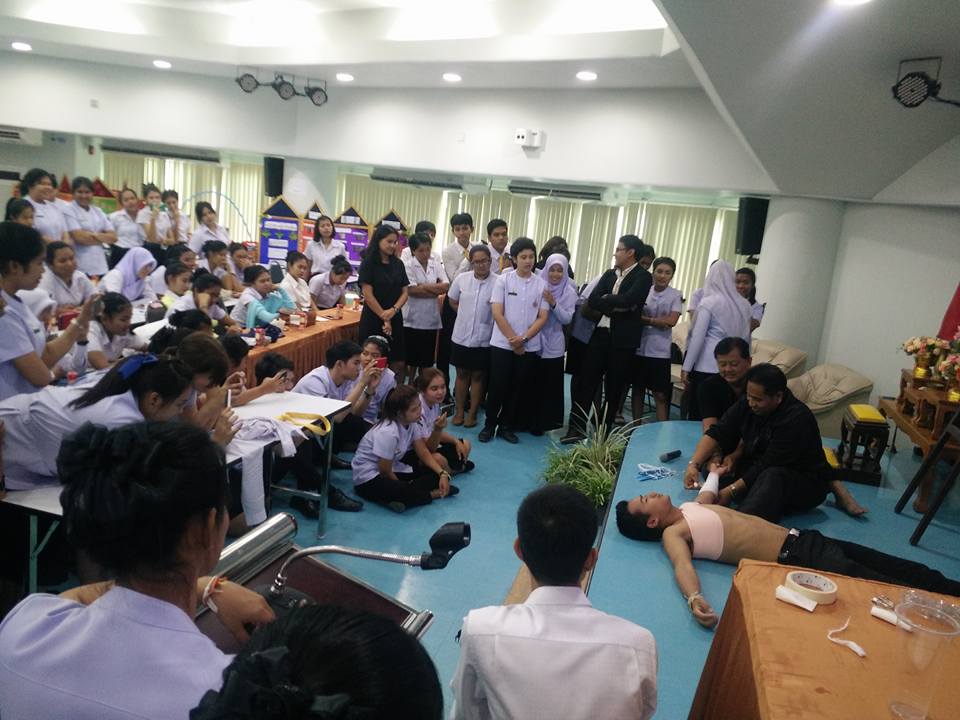 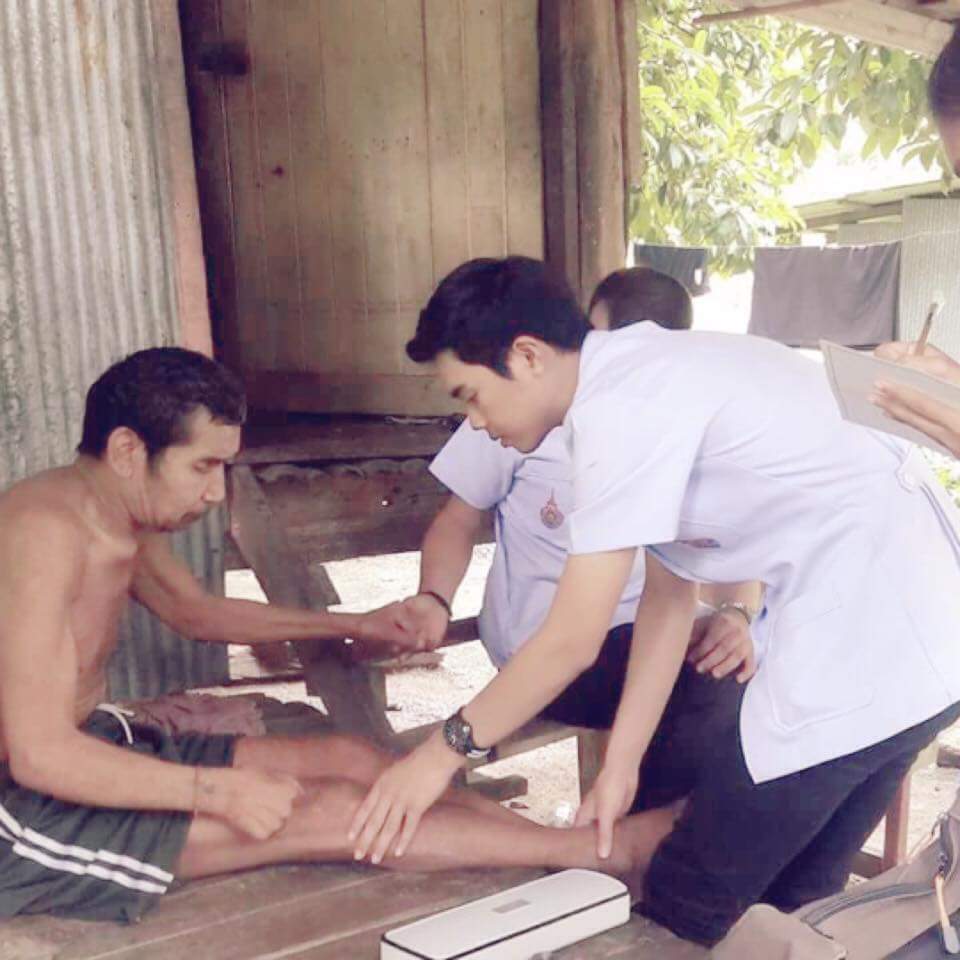 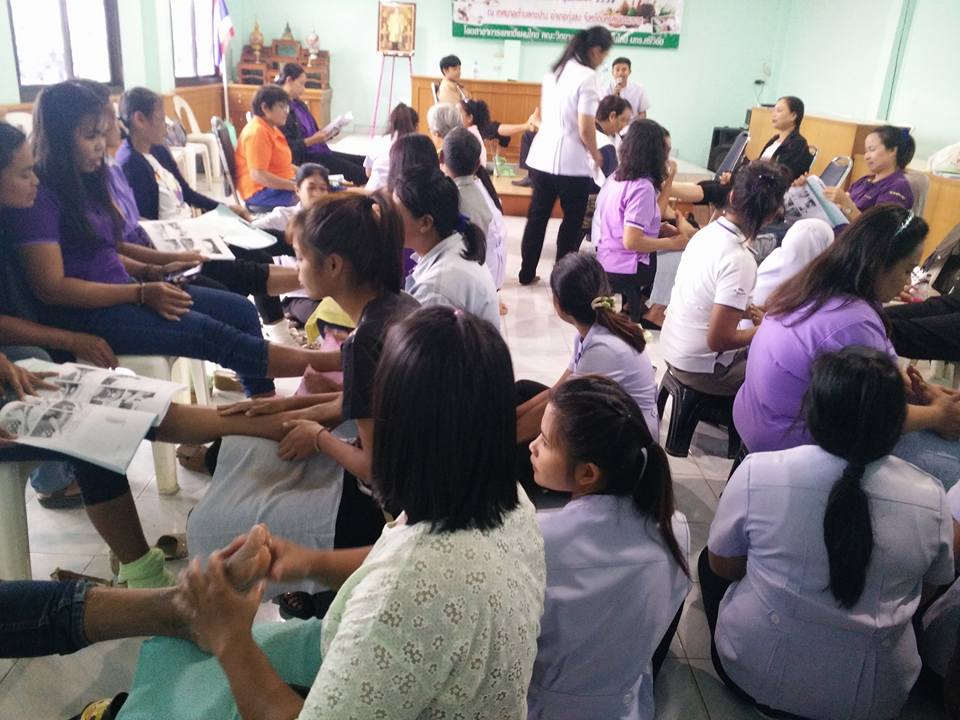 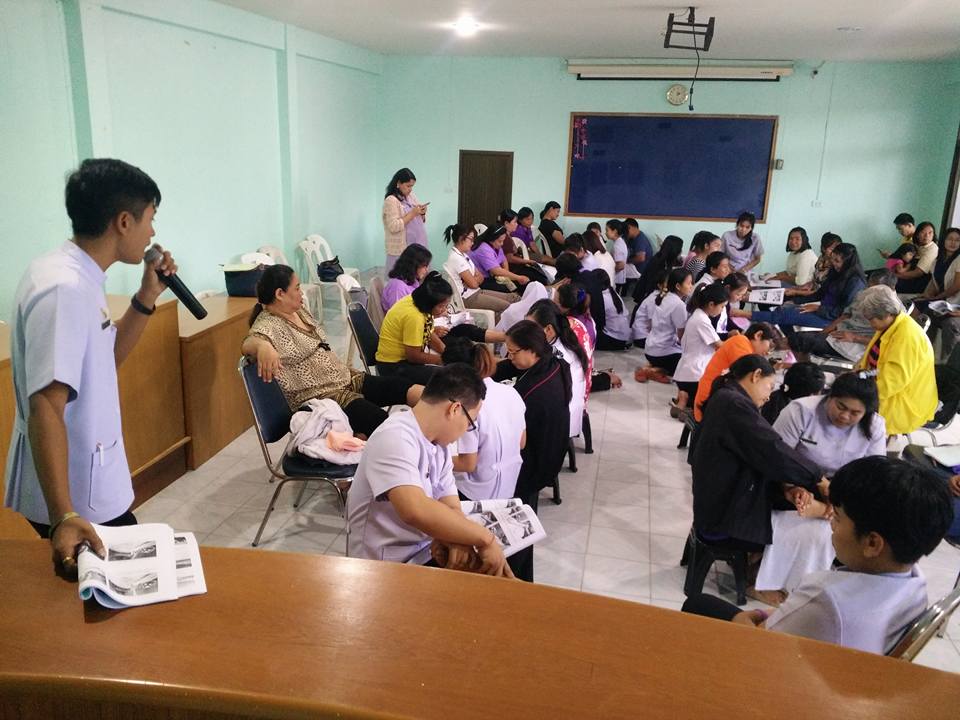 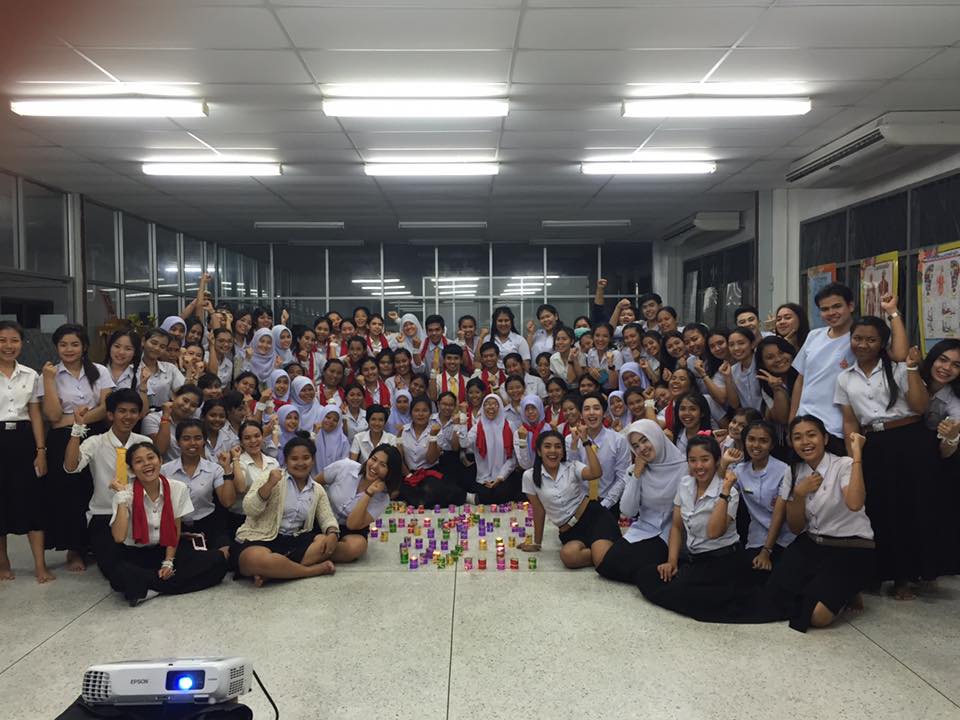 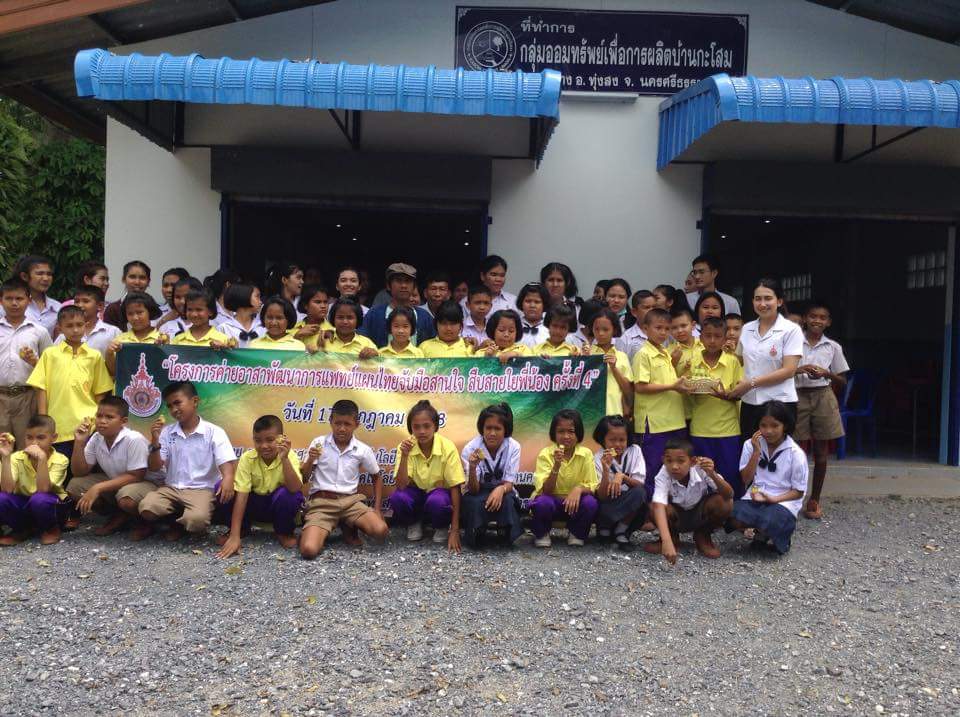 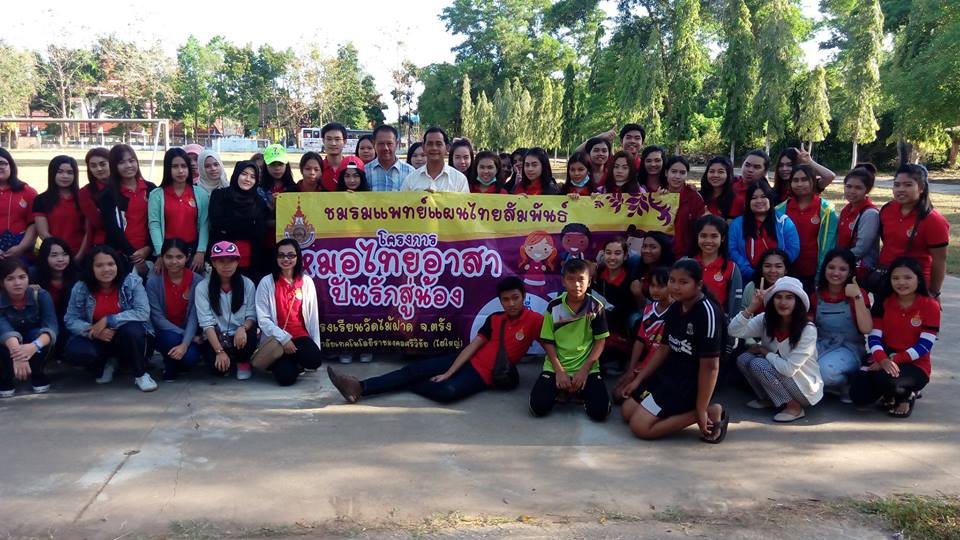 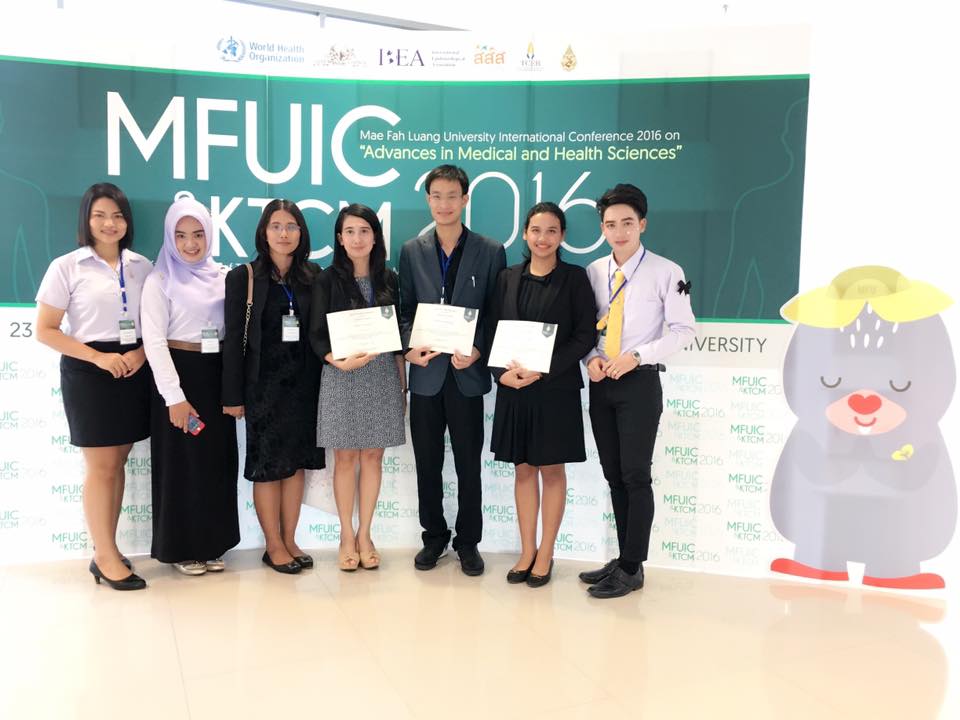 